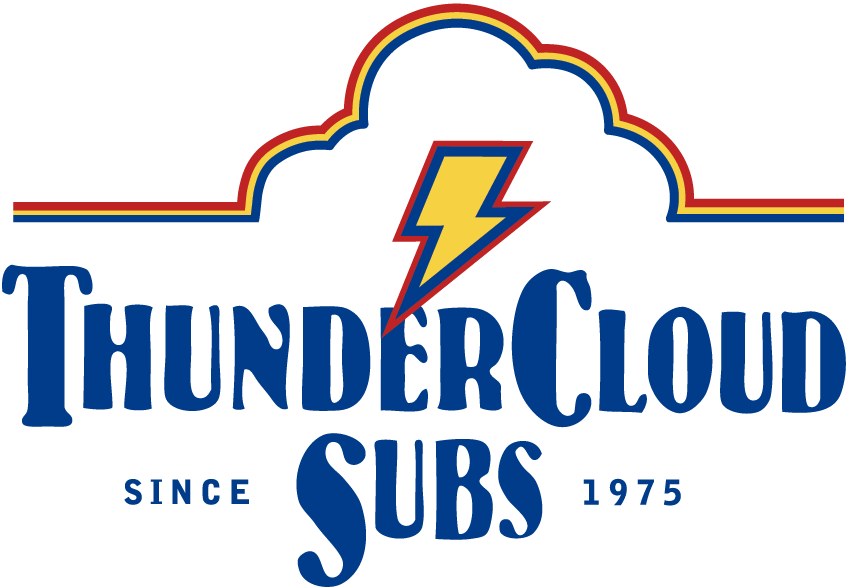 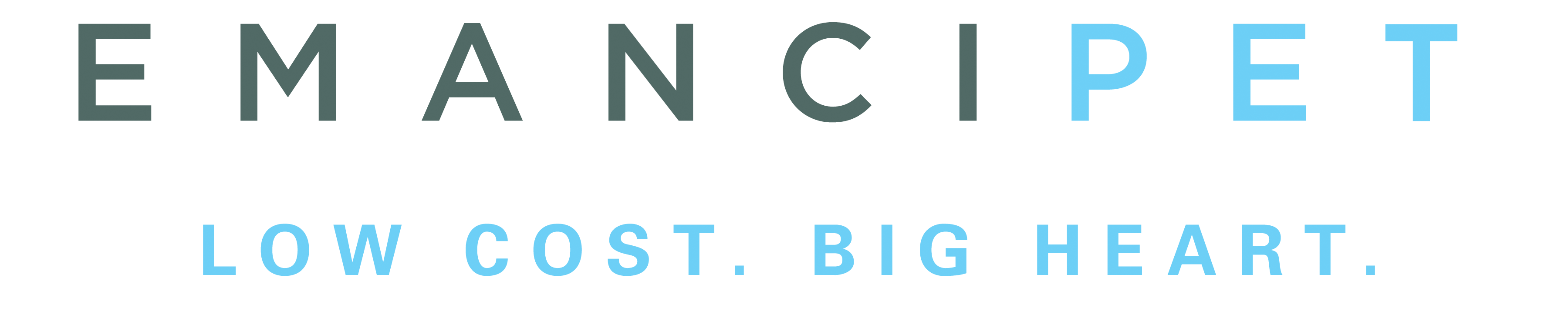 For more information, please contact:Allison Baron, 682-551-7172allison@brendathompson.comApril 16, 2018 ThunderCloud launches #ThunderPets campaign and social media contest to benefit Emancipet Get a tie-dye ThunderPets bandana at any ThunderCloud store when you make a $5 donation to Emancipet, April 16-29AUSTIN— ThunderCloud Subs has announced the return of its popular annual #ThunderPets campaign benefiting Emancipet— the Austin-based nonprofit on a mission to make high-quality veterinary care affordable and accessible to all pet owners. From April 16-29, you’ll get a groovy tie-dye ThunderPets bandana for your dog or cat to sport around town when you make a $5 donation to Emancipet at any ThunderCloud Subs store. The limited edition tie-dye ThunderPets bandanas are available in large or small sizes at all 31 ThunderCloud Subs locations during regular store hours. This is the third year for ThunderCloud Subs to run its popular ThunderPets campaign. The bandanas are expected to sell out fast this year, so customers are encouraged to get theirs early while supplies last. “Four-legged companions are part of our family at ThunderCloud Subs, and we want to do our part to make sure people and their pets in Austin get the care they need. That’s why we choose to support Emancipet through our annual #ThunderPets campaign,” says Mike Haggerty, co-owner of ThunderCloud Subs. The ThunderPets campaign also encompasses a fun social media photo contest. When you post a public photo of your pet wearing his or her ThunderPets bandana on Facebook, Twitter, or Instagram with the hashtag #ThunderPets, you’ll be entered to win awesome prizes including ThunderCloud gift cards, Emancipet swag, dog and cat treats, and more. Four winners will be announced and notified on social media throughout the campaign, and two grand prize winners will be announced and notified on social media once the campaign concludes.  For more information about ThunderCloud Subs’ ThunderPets campaign, go to https://thundercloud.com/thunderpets2018/. ###About ThunderCloud SubsSince 1975, ThunderCloud Subs has been Austin’s original neighborhood sub shop, with a rich tradition of serving fresh, fast, and healthy food in a comfortable atmosphere. ThunderCloud has 31 locations in Central Texas and will sell about 3.3 million sub sandwiches this year. ThunderCloud Subs received the Restaurant Neighbor Award from the Texas Restaurant Association for its outstanding charitable service and dedication to the community, including the ThunderCloud Subs Turkey Trot, the beloved 27-year Thanksgiving Day tradition that has raised nearly $3.5 million for Caritas of Austin. www.thundercloud.com About EmancipetEmancipet’s mission is to make veterinary care affordable and accessible to all pet owners. To do this, Emancipet is building a national nonprofit low-cost veterinary care system, with clinics in underserved areas of Austin, Houston, Killeen, and Pflugerville Texas; and in Philadelphia. Emancipet advocates for public policy that improves the lives of pets in underserved communities, and operates Emancipet New School, which equips and inspires animal welfare professionals to become change makers. Since it was founded in 1999, Emancipet has spayed or neutered more than 300,000 dogs and cats and will serve more than 100,000 pets and their families this year. www.emancipet.org